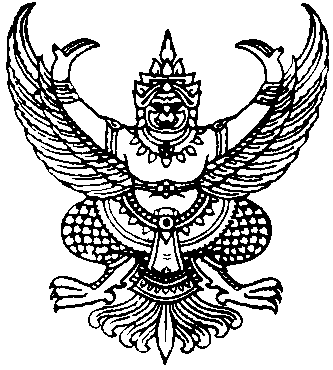                                                 ประกาศเทศบาลตำบลปากน้ำฉวาง           เรื่อง ประกาศผู้ชนะการเสนอราคา จัดซื้อวัสดุเชื้อเพลิงและหล่อลื่น  ประจำเดือนกันยายน พ.ศ. 2561                                                        โดยวิธีเฉพาะเจาะจง                                            ----------------------------------------------------		ตามที่ เทศบาลตำบลปากน้ำฉวาง ได้มีโครงการ จัดซื้อวัสดุเชื้อเพลิงและหล่อลื่น  ประจำเดือนกันยายน  พ.ศ. 2561  โดยวิธีเฉพาะเจาะจง  นั้น		จัดซื้อวัสดุเชื้อเพลิงและหล่อลื่น  ประจำเดือนกันยายน  พ.ศ. 2561  จำนวน  1  โครงการ                         ผู้ได้รับการคัดเลือก  ได้แก่ห้างหุ้นส่วนกำจันสีนากออยล์  โดยเสนอราคา  ในวงเงิน  20,000.-บาท  (สองหมื่นบาทถ้วน)             รวมภาษีมูลค่าเพิ่มและภาษีอื่น  ค่าขนส่ง ค่าจดทะเบียน  และค่าใช้จ่ายอื่นๆ  ทั้งปวง						ประกาศ  ณ  วันที่   28  สิงหาคม  พ.ศ.  2561								(นายบุญธรรม  รุ่งเรือง)		                                                                                                                             นายกเทศมนตรีตำบลปากน้ำฉวาง